                                                                                                                                                                                                                                                                                                                                                                                                                                                                                                                                                                                                                                                                                                                                                                                                                                                                                                                                                                                                                                                             DISHES AND THEIR ALLERGEN CONTENT  2021/2022              DISHES AND THEIR ALLERGEN CONTENT      2021/2022DISHES AND THEIR ALLERGEN CONTENT  2021/2022DISHES AND THEIR ALLERGEN CONTENT     2021/2022DISHES AND THEIR ALLERGEN CONTENT     2021/2022 DISHES AND THEIR ALLERGEN CONTENT     2021/2022  DISHES AND THEIR ALLERGEN CONTENT 2021/2022  DISHES AND THEIR ALLERGEN CONTENT    2021/2022   DISHES AND THEIR ALLERGEN CONTENT     2021/2022DISHES AND THEIR ALLERGEN CONTENT   2021/2022DISHES AND THEIR ALLERGEN CONTENTPPM = PARTS PER MILLION DISHES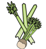 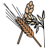 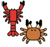 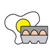 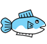 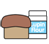 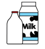 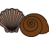 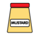 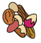 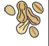 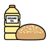 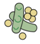 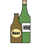  MAINSCeleryCereals containing glutenCrustaceansEggsFishLupinMilk /Dairy MolluscMustardNutsPeanutsSesame seedsSoyaSulphur DioxideRoast of the Day with Yorkshire Pudding  WheatSavoury Mince with Yorkshire Pudding or Dumplings   WheatShepherds PieMince or Pork PieWheat  Savoury Mince Pie  Wheat Spaghetti BologneseWheat LasagneWheatChilli Con CarneEnchiladasWheatOven Baked Sausage  WheatHot Meat in a BunWheat  Sloppy Joe’s in a BunWheat  DISHES  MAINSCeleryCereals containing glutenCrustaceansEggsFishLupinMilk /Dairy MolluscMustardNutsPeanutsSesame seedsSoyaSulphur Dioxide           Chicken CasseroleWheat   Chicken Pie   WheatChicken Curry  WheatHunters Chicken  MaizeSweet & Sour ChickenChicken & Broccoli Pasta Bake WheatBBQ Pulled Chicken or Pork in a Bun  WheatChicken FajitasWheat Chicken Wrap Wheat Turkey CurryWheat   DISHES  MAINSCeleryCereals containing glutenCrustaceansEggsFishLupinMilk /Dairy MolluscMustardNutsPeanutsSesame seedsSoyaSulphur DioxideCheesy PastaWheatMacaroni CheeseWheatTuna Pasta Bake WheatTuna Tomato & Basil  Pasta Bake   WheatRicotta Tortellini with Tomato & Basil Sauce WheatMediterranean Pasta Bake Wheat Roast Pepper FrittataJacket Potato with  a Choice of FillingsTuna Tuna or Cheese Melt or Wrap  WheatTuna Cheese Wrap WheatDISHES  MAINSCeleryCereals containing glutenCrustaceansEggsFishLupinMilk / DairyMolluscMustardNutsPeanutsSesame seedsSoyaSulphur DioxideHomemade Margherita PizzaWheat  French Bread PizzaWheat  Pizza Wrap Wheat Homemade QuicheWheatFish FingersWheatPollockSalmon Bites   WheatSalmonSalmon Fillet  Wheat SalmonCod & Salmon Fish CakesWheat Cod SalmonFish Portion  WheatWhitefish Fish CakeWheatWhitefishGluten free fish fingers 206242CPPM = PARTS PER MILLION ✔ WheatLess than 20ppm✔CodPollockDISHES MAINSCeleryCereals containing glutenCrustaceansEggsFishLupinMilk /Dairy MolluscMustardNutsPeanutsSesame seedsSoyaSulphur DioxideVeggie Roast of the Day with Yorkshire Pudding   WheatVeggie Mince with Yorkshire Pudding or Dumplings  Wheat   Veggie Mince Pie   WheatMeat Free LasagneWheatVeggie Sloppy Joe’s in a Bun  WheatOven Baked Veggie SausageQuorn CasseroleWheatQuorn & Vegetable Curry Wheat  Quorn CurryWheatQuorn Pasta BakeWheatQuorn Fajita/EnchiladasWheatVegetable & Cheese bakeWheatDISHESCeleryCereals containing glutenCrustaceansEggsFishLupinMilk /Dairy MolluscMustardNutsPeanutsSesame seedsSoyaSulphur DioxideTortilla Chips / NachosPoppadomsEgg NoodlesWheatCrusty Bread  WheatGarlic BreadWheatSliced BreadWheatHollands BreadWheatSourdough Roll Wheat / RyeDISHES  Pasta / Rice / Potatoes CeleryCereals containing glutenCrustaceansEggsFishLupinMilk /Dairy MolluscMustardNutsPeanutsSesame seedsSoyaSulphur DioxideCreamed PotatoesParsley PotatoesRoast PotatoesSmashFrozen potato PastaWheat   RiceCouscous  Wheat Jacket WedgesMini Potato Waffles DISHESCeleryCereals containing glutenCrustaceansEggsFishLupinMilk /Dairy MolluscMustardNutsPeanutsSesame seedsSoyaSulphur DioxideChocolate & Pear Sponge  Wheat Peach / Fruit SpongeWheatJam / Syrup Sponge  WheatVanilla Sponge  WheatSticky Toffee Pudding WheatGinger/Lemon Cake  WheatChocolate & Mandarin Puddle Cake Wheat Tutti Frutti CakeWheat   Carrot Cake  WheatApple Crumble WheatFruity Rice Pudding Chocolate SauceCustardDISHESCeleryCereals containing glutenCrustaceansEggsFishLupinMilk /DairyMolluscMustardNutsPeanutsSesame seedsSoyaSulphur DioxideFruit Cheesecake  Wheat Fruit Mousse SliceWheatFruit WhipFruit SmoothieFruity Flapjack WheatFruity Muffin  WheatFruit & Ice CreamIce Cream  Roll WheatHomemade Biscuit    WheatChocolate Brownie WheatFruit MeringueGlass of MilkFrozen Yoghurt DISHESCeleryCereals containing glutenCrustaceansEggsFishLupinMilk / DairyMolluscMustardNutsPeanutsSesame seedsSoyaSulphur DioxideJacobs Biscuits for CheeseWheatJacobs Cream CrackersWheatDIGESTIVE BISCUITS (CHEFS' SEL)WheatFAMILY CIRCLEWheat(Heritage) Rich Tea BiscuitsWheatMarmite Yeast Extract WheatCurry Powder (CS)WheatDISHESCeleryCereals containing glutenCrustaceansEggsFishLupinMilk /Dairy MolluscMustardNutsPeanutsSesame seedsSoyaSulphur Dioxide